Peaceful Easy FeelingJack Tempchin (recorded by the Eagles 1972)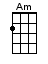 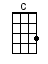 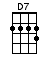 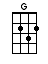 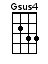 INTRO:  / 1 2 / 1 2 /[G] / [C] / [D7] / [D7] /[G] I like the [C] way your sparkling [G] earrings [C] lay[G] Against your [C] skin so [D7] brown [D7][G] And I wanna [C] sleep with you in the [G] desert to-[C]night[G] With a billion [C] stars all a-[D7]round [D7]CHORUS:'Cause I got a [C] peaceful, easy [G] feeling [G][C] And I know you won't let me [Am] down [D7]'Cause I'm [G] al-[Am]ready [C] standing [D7] on the [G] ground [Gsus4]/ [G] / [Gsus4] /[G] And I found [C] out a long [G] time a-[C]go[G] What a woman can [C] do to your [D7] soul [D7][G] Oh, but [C] she can't take you [G] any [C] way[G] You don't already [C] know how to [D7] go [D7]CHORUS:And I got a [C] peaceful, easy [G] feeling [G][C] And I know you won't let me [Am] down [D7]'Cause I'm [G] al-[Am]ready [C] standing [D7] on the [G] ground [Gsus4]/ [G] / [Gsus4] /[G] I get this [C] feeling I may [G] know [C] you[G] As a [C] lover and a [D7] friend [D7][G] This voice keeps [C] whispering [G] in my other [C] earTells me [G] I may never [C] see you a-[D7]gain [D7]CHORUS:'Cause I get a [C] peaceful, easy [G] feeling [G][C] And I know you won't let me [Am] down [D7]'Cause I'm [G] al-[Am]ready [C] standing [D7]I'm [G] al-[Am]ready [C] standing [D7]Yes, I'm [G] al-[Am]ready [C] standing [D7] on the [G] ground [Am][C] Oo-oo [D7] oo-oo [G] oooowww.bytownukulele.ca